Exponential Laws #1 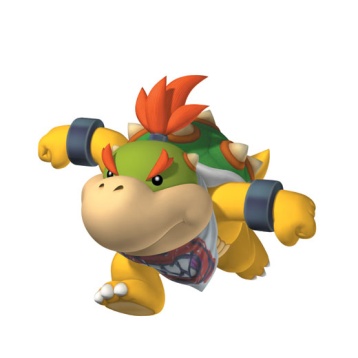 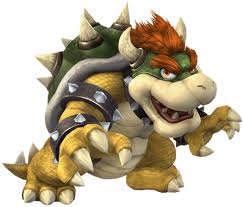 1) Please write the following as a single power using the exponent laws.	a)		b)					c) 	d)  		e) 				f) 	g)                                                h)                                   i) 	2) Write the following in expanded form and then evaluate.		a)	35		b)	 		c)	(-3)4		d)	-34		e)			f)	(-5)1		g)			h) Exponential Laws #2 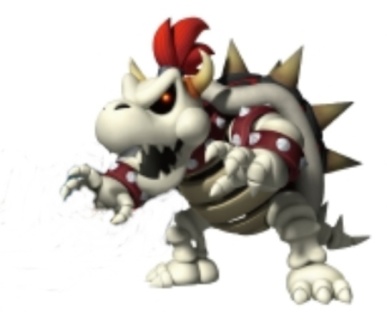 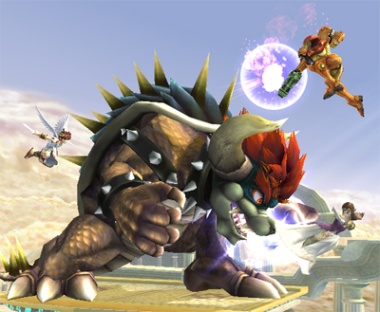 1) Please write the following as a single power using the exponent laws, remember to NOT leave     any negative exponents or decimals. Do NOT evaluate.	a)		b)					c) 	d)  		e) 				f) 	g)                                       h)                                i) 	2) Evaluate the following, do NOT leave decimals answers, leave them in fraction form.		a)	3-3		b)	 		c)	(-1)12		d)	-112		e) 		f)	20000        g)			                                              h) Exponential Laws #31) Please write the following as a single power using the exponent laws, remember to NOT leave     any negative exponents or decimals. Do NOT evaluate.	a)		b)				c) 	d)  		e) 			f) 	g)                                       h)                                i) 	2) Evaluate the following, do NOT leave decimals answers, leave them in fraction form.		a)	(-3) 3		b)	 		c)	(-1)99		d)	-1100		e) 		f)	343.2480         g)			                      	                                 h) 